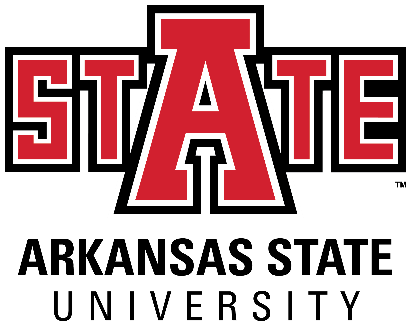 Students requiring developmental course work based on low entrance exam scores (ACT, SAT, ASSET, COMPASS) may not be able to complete this program of study in eight (8) semesters. Developmental courses do not count toward total degree hours. Students having completed college level courses prior to enrollment will be assisted by their advisor in making appropriate substitutions.  In most cases, general education courses may be interchanged between semesters. A minimum of 45 hours of upper-level credit (3000-4000 level) is required for this degree. Mandatory state and institutional assessment exams will be required during your degree program. Failure to participate in required assessments may delay graduation.Additional Graduation Requirements:2020-2021 BACHELORS OF SCIENCE AGRICULTURE DEGREES For a more detailed outline of all academic requirements and regulations for the Bachelors of Science in Agriculture degrees, please see the 2020-2021 Undergraduate Bulletin. 1. At least 120 credit hours 2. 45 hours of upper level (JR/SR) credit 3. Completed all required and elective hours 4. Maintain a minimum 2.0 GPA in all sections of the degree course work a. General Education b. Ag Core c. Major Requirements d. Program Emphasis Requirements e. Free Electives 5. Minimum overall 2.0 GPA (including A-State and Transfer hours) Year 1Year 1Year 1Year 1Year 1Year 1Year 1Year 1Year 1Fall SemesterFall SemesterFall SemesterFall SemesterSpring SemesterSpring SemesterSpring SemesterSpring SemesterCourse No.Course NameHrsGen EdCourse No.Course NameHrsGen EdENG 1003Comp I3xAGEC 1003 Intro to Agribusiness3AGRI 1213Making Connections in Ag3XPSSC 1303Intro to Plant Science3ANSC 1613/1621Intro to Animal Science/ Lab4ENG 1013 Comp II3xMATH 1023College Algebra3xBIOL 1003/1001Biological Science/ Lab4xHIST 1013/1023; SOC 2013; PSY 2013; POSC 1003; GEO 2613; CMAC 1003Choose: World History. to or since 1660; Intro to Sociology; Intro to Psychology; Intro to Politics; Intro to Geography; Intro to Mass Communication3xANSC 1602Beginning Equitation2Total Hours: Total Hours: 1616Total Hours:Total Hours:1515Year 2Year 2Year 2Year 2Year 2Year 2Year 2Year 2Year 2Fall SemesterFall SemesterFall SemesterFall SemesterSpring SemesterSpring SemesterSpring SemesterSpring SemesterCourse No.Course NameHrsGen EdCourse No.Course NameHrsGen EdECON 2313 / 2333Macroeconomics or Economic Concepts3xHIST 2763/2773 or POSC 2103US History to/ since 1876 or Intro to US Government3xANSC 2623Equine Health and Management3ANSC 1612Intermediate Western Equitation2CHEM 1013/1011 or CHEM 1043/1041General Chemistry I/ Lab or Fund. Concepts of Chemistry/ Lab4xPSSC 2813 or AGST 2003Soils or Intro to Ag Systems Technology3COMS 1203Oral Communication3xCHEM 1023/1021 or CHEM 1052General Chemistry II/ Lab or Fundamental Concepts of Organic/Biochemistry4 or 2ANSC 1522Beginning English Equitation2ENG 2003/ 2013/ PHIL 1003Intro to World Literature to/since 1660 or Intro to Philosophy3x*Free ElectivesFree Electives- if taking CHEM 10521-3Total Hours: Total Hours: 1515Total Hours:Total Hours:1616Year 3Year 3Year 3Year 3Year 3Year 3Year 3Year 3Year 3Fall SemesterFall SemesterFall SemesterFall SemesterSpring SemesterSpring SemesterSpring SemesterSpring SemesterCourse No.Course NameHrsGen EdCourse No.Course NameHrsGen EdART/MUS/THEA 2503Fine Arts: Visual/ Musical/ Theater Choose one3xAGRI 2213 or BIO 3013Genetic Improvement of Plant and Animals or Genetics3ANSC 3613Nutritional Management of Domestic Animals3AGEC 4073Ag Business Management3BIO 2103/2101 Microbiology for Nursing / lab4ANSC 4613Horse Production3STAT 3233 Applied Stats3ANSC ElectivesUpper Level ANSC Electives3ANSC 3633Veterinary Anatomy and Physiology3AGRI 4723AG Connections3Total Hours: Total Hours: 1616Total Hours:Total Hours:1515Year 4Year 4Year 4Year 4Year 4Year 4Year 4Year 4Year 4Fall SemesterFall SemesterFall SemesterFall SemesterSpring SemesterSpring SemesterSpring SemesterSpring SemesterCourse No.Course NameHrsGen EdCourse No.Course NameHrsGen EdANSC 4743Equine Nutrition3ANSC 4003Current Issues in Animal Agriculture3UL ANSC ElectivesUpper Level ANSC Electives3UL Support ElectiveUpper level support elective from AGEC, AGED, ANSC, BIO, CHEM, PSSC3UL ANSC ElectivesUpper Level ANSC Electives3UL Support ElectiveUpper level support elective from AGEC, AGED, ANSC, BIO, CHEM, PSSC3AGRI 3813Ag Biosystems I3AGRI 3823AG Biosystems II3ANSC ElectivesUpper Level ANSC Elective3Total Hours: Total Hours: 1515Total Hours:Total Hours:1212Total Upper-Level Hours: Total Upper-Level Hours: 4545Total Degree Hours:Total Degree Hours:120120